		آمار  روزانه شناورهای تخلیه وبارگیری شرکت آریا بنادر ایرانیان	از ساعت  45: 06  تا ساعت 06:45 مورخه 21/10/1400 لغایت 22/10/1400		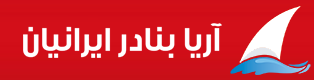                       کارشناس امور بندری شرکت آریا بنادر ایرانیان                                               امیر صابری کهناسکلهنام شناورنام کشتیرانیتناژ  تخلیهتناژبارگیریمحل تخلیهنوع تجهیزاتمحموله کشتیمحموله کشتیتاریخ و ساعت پهلوگیریتاریخ و ساعت شروع عملیاتتناژ  تخلیه و بارگیــریتناژ  تخلیه و بارگیــریتناژ  تخلیه و بارگیــریمجموع تناژ سه شیفتتناژباقیمانده /اتمام تخلیه یا بارگیری(تن)زمان عملیات(OT)زمان عملیات(OT)نرم متوسطنرم متوسطماندگاری دراسکله(ساعت)ماندگاری دراسکله(ساعت)اسکلهنام شناورنام کشتیرانیتناژ  تخلیهتناژبارگیریمحل تخلیهنوع تجهیزاتتخلیهبارگیریتاریخ و ساعت پهلوگیریتاریخ و ساعت شروع عملیاتتناژصبحتناژعصرتناژشبمجموع تناژ سه شیفتتناژباقیمانده /اتمام تخلیه یا بارگیری(تن)تخلیهبارگیریتخلیهبارگیریماندگاری دراسکله(ساعت)ماندگاری دراسکله(ساعت)6دریتادریای خزر*1379*ریلی 4011*پالت،کیسه،خودرو(3)ک پ40(3) 20(8)21/10/0021/10/00***************07:15*64**6دریتادریای خزر*1379*ریلی 4011*پالت،کیسه،خودرو(3)ک پ40(3) 20(8)19:2022:45ب:*ب:*ب:464ب:464باقی بارگیری: 915*07:15*64**7ایشیم یاقوت طلایی بندر10871171محوطهریلی4010     لیبهر 229تخته- تجهیزاتپالت -کیسه20/10/0020/10/00ت: 313ت: 12ت: *ت: 325اتمام تخلیه:  15:3507:0514:104649**7ایشیم یاقوت طلایی بندر10871171محوطهریلی4010     لیبهر 229تخته- تجهیزاتپالت -کیسه16:1018:05ب:61ب:313ب: 314ب: 688باقی بارگیری: 48307:0514:104649**9قهرمان-1ساحل شماران نوین بندر10571934محوطهریلی 4009تختهپالت19/10/0019/10/00ت:*ت:*ت:*ت: ************20:35*53**9قهرمان-1ساحل شماران نوین بندر10571934محوطهریلی 4009تختهپالت19:2023:20ب: 411ب: 299ب: 385ب: 1095باقی بارگیری: 471*20:35*53**12گاسانفمواج دریا*256***سواری (161)18/10/0019/10/00***************02:15*35**12گاسانفمواج دریا*256***سواری (161)00:4520:45ب:*ب: 79ب: *ب: 79اتمام  بارگیری: 19:45*02:15*35**